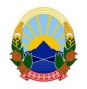      И З В Р Ш И Т Е Л  Благоја Каламатиевименуван за подрачјето   на Основниот суд   Скопје 1 и Скопје 2ул.Дебарца бр.25А/1-2тел.02/204-45-54 ; 071/221-680                  		И.бр.777/20ЈАВНА ОБЈАВАврз основа на член 48, од Законот за извршување, „Службен весник на Република Северна Македонија“ бр.233/2018Извршителот Благоја Каламатиев од Скопје со седиште на ул.Дебарца бр.25А/1-2 врз основа на барањето за спроведување на извршување од доверителот Друштво  за финансиски консалтинг  и услуги ЕОS МАТРИХ ДОО од Скопје со ЕДБ 4030003476031 и ЕМБС 5754704  и седиште на кеј Димитар  Влахов  бр. 3,  засновано на извршната исправа Нотарски акт ОДУ број 535/14 од 09.06.2014 година на Нотар Џеват Бучи, против должникот Сашо Додевски од Скопје со живеалиште на ул.Џон Кенеди бр.28/1-18, заради остварување на парично побарување, на ден 15.02.2021 година го 							П О В И К У В Адолжник Сашо Додевски од Скопје со живеалиште на ул.Џон Кенеди бр.28/1-18, да се јави во канцеларијата на извршителот Благоја Каламатиев од Скопје со седиште на ул.Дебарца бр.25А/1-2 Скопје, заради доставување на Налог за извршување заради испразнување и предавање  на  недвижност (врз основа на член 226 став (2) од Законот за извршување) за и.бр.777/2021 на извршител Благоја Каламатиев од Скопје од 02.02.2021 година ВО РОК ОД 1 (еден) ДЕН, сметано од денот на објавувањето на ова јавно повикување во јавното гласило. СЕ ПРЕДУПРЕДУВА должник Сашо Додевски од Скопје со живеалиште на ул.Џон Кенеди бр.28/1-18, дека ваквиот начин на доставување се смета за уредна достава и дека за негативните последици кои можат да настанат ги сноси самата странка. 	Ова објавување претставува ЈАВНА ОБЈАВА на јавниот повик за прием на писмената.                                                                                                                                       И З В Р Ш И Т Е Л                Благоја Каламатиев